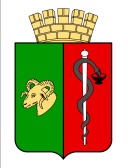 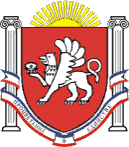 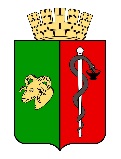 РЕСПУБЛИКА КРЫМЕВПАТОРИЙСКИЙ ГОРОДСКОЙ СОВЕТ
Р Е Ш Е Н И ЕII созывСессия №4128.01.2022                                        г. Евпатория                                         №2-41/1Об утверждении Порядка осуществления полномочий Контрольно-счётного органа – Контрольно-счетной палаты городского округа Евпатория Республики Крым по внешнему муниципальному финансовому контролюВ соответствии с ч.11 ст. 35, ст.38 Федерального закона от 06.10.2003 № 131-ФЗ «Об общих принципах организации местного самоуправления в Российской Федерации», ст. ст. 157, 265, ч.3 ст. 268.1 Бюджетного кодекса Российской Федерации, ст.10 Федерального закона от 07.02.2011 № 6-ФЗ «Об общих принципах организации и деятельности контрольно-счетных органов субъектов Российской Федерации и муниципальных образований» (с изменениями в ред. Федерального закона от 01.07.2021 № 255-ФЗ «О внесении изменений в Федеральный закон "Об общих принципах организации и деятельности контрольно-счетных органов субъектов Российской Федерации и муниципальных образований» и отдельные законодательные акты Российской Федерации»), ст. 57 Устава муниципального образования городского округа Евпатории Республики Крым,  Положением о Контрольно-счётном органе – Контрольно-счетной палате городского округа Евпатория Республики Крым, утвержденным решением Евпаторийского городского совета  Республики Крым от 09.11.2021 № 2-36/2, ст. 47 Положения о бюджетном процессе в муниципальном образовании городской округ Евпатория Республики Крым, утвержденного решением Евпаторийского городского совета  Республики Крым от 22.06.2018  № 1-75/7 (с изменениями), - городской совет РЕШИЛ:Утвердить Порядок осуществления полномочий Контрольно-счётного органа – Контрольно-счетной палаты городского округа Евпатория Республики Крым по внешнему муниципальному финансовому контролю в новой редакции согласно приложению.Решение Евпаторийского городского совета Республики Крым от 06.04.2018 №1-72/6 «Об утверждении Порядка осуществления полномочий Контрольно-счётного органа – Контрольно-счетной палаты городского округа Евпатория Республики Крым по внешнему муниципальному финансовому контролю» - считать утратившим силу с даты вступления в силу настоящего решения.Настоящее решение вступает в силу со дня обнародования на официальном сайте Правительства Республики Крым – http://rk.gov.ruв разделе: муниципальные образования, подраздел – Евпатория, а также на официальном сайте муниципального образования городской округ Евпатория Республики Крым – http://my-evp.ru в разделе Документы, подраздел –Документы городского совета в информационно-телекоммуникационной сети общего пользования.Контроль за исполнением настоящего решения возложить на комитет по вопросам местного самоуправления, нормотворческой деятельности и регламента городского совета.Врио председателяЕвпаторийского городского совета						Э.М. ЛеоноваПриложение к решению Евпаторийского городского совета Республики Крым от  28.01.2022г. № 2-41/1ПОРЯДОКосуществления полномочий Контрольно-счётного органа – Контрольно-счетной палаты городского округа Евпатория Республики Крым по внешнему муниципальному финансовому контролюОБЩИЕ ПОЛОЖЕНИЯ1.1. Настоящий Порядок осуществления полномочий Контрольно-счётного органа – Контрольно-счетной палаты городского округа Евпатория Республики Крым (далее – КСП ГО Евпатория РК) по внешнему муниципальному финансовому контролю (далее – Порядок) разработан в соответствии со ст. ст. 157, 265, ч.3 ст. 268.1 Бюджетного кодекса Российской Федерации, ст.10 Федерального закона от 07.02.2011 № 6-ФЗ «Об общих принципах организации и деятельности контрольно-счетных органов субъектов Российской Федерации и муниципальных образований» (с изменениями в ред. Федерального закона от 01.07.2021 № 255-ФЗ «О внесении изменений в Федеральный закон "Об общих принципах организации и деятельности контрольно-счетных органов субъектов Российской Федерации и муниципальных образований» и отдельные законодательные акты Российской Федерации»), Положением о  Контрольно-счётном органе – Контрольно-счетной палате городского округа Евпатория Республики Крым, утвержденным решением Евпаторийского городского совета  Республики Крым от 09.11.2021 № 2-36/2, ст. 47 Положения о бюджетном процессе в муниципальном образовании городской округ Евпатория Республики Крым, утвержденным решением Евпаторийского городского совета  Республики Крым от 22.06.2018  № 1-75/7 (с изменениями).1.2. Порядок регулирует вопросы осуществления КСП ГО Евпатория РК полномочий по внешнему муниципальному финансовому контролю.1.3. Внешний муниципальный финансовый контроль является контрольной деятельностью муниципальных контрольно-счетных органов.1.4. Внешний муниципальный финансовый контроль осуществляется в целях обеспечения соблюдения положений правовых актов, регулирующих бюджетные правоотношения, правовых актов, обусловливающих публичные нормативные обязательства и обязательства по иным выплатам физическим лицам из бюджета муниципального образования городской округ Евпатория Республики Крым, а также соблюдения условий муниципальных контрактов, договоров (соглашений) о предоставлении средств из местного бюджета.ФОРМЫ И ВИДЫ ВНЕШНЕГО МУНИЦИПАЛЬНОГО ФИНАНСОВОГО КОНТРОЛЯ2.1. Внешний муниципальный финансовый контроль осуществляется контрольно-счетным органом в форме контрольных или экспертно-аналитических мероприятий.2.1.1. При проведении контрольного мероприятия составляется акт (акты), который доводится до сведения руководителей проверяемых органов и организаций. 2.1.2.  При проведении экспертно-аналитического мероприятия составляются отчет или заключение, которые доводятся до сведения руководителей проверяемых органов и организаций.2.2. Внешний муниципальный финансовый контроль подразделяется на предварительный и последующий.2.3. Предварительный контроль осуществляется в целях предупреждения и пресечения бюджетных нарушений в процессе исполнения бюджета муниципального образования городской округ Евпатория Республики Крым. 2.4. Последующий контроль осуществляется по результатам исполнения бюджета муниципального образования городской округ Евпатория Республики Крым в целях установления законности их исполнения, достоверности учета и отчетности.ПОЛНОМОЧИЯ КСП ГО ЕВПАТОРИЯ РК ПО ОСУЩЕСТВЛЕНИЮ ВНЕШНЕГО МУНИЦИПАЛЬНОГО ФИНАНСОВОГО КОНТРОЛЯ3.1.  При осуществлении внешнего муниципального финансового контроля КСП ГО Евпатория РК реализует полномочия органа внешнего муниципального финансового контроля, предусмотренные  в Бюджетном Кодексе Российской Федерации, ч.2 ст.9 Федерального закона от 07.02.2011 №6-ФЗ «Об общих принципах организации и деятельности контрольно-счетных органов субъектов Российской Федерации и муниципальных образований», Положении о КСП ГО Евпатория РК и иных муниципальных нормативных правовых актах  Евпаторийского городского совета Республики Крым, а также Регламенте КСП ГО Евпатория РК. 3.2. При осуществлении внешнего муниципального финансового контроля, запрещается воздействие в какой-либо форме на должностных лиц КСП ГО Евпатория РК в целях воспрепятствования осуществлению ими должностных полномочий или оказания влияния на принимаемые ими решения, а также насильственные действия, оскорбления, а равно клевета в отношении должностных лиц КСП ГО Евпатория РК либо распространение заведомо ложной информации об их деятельности.3.3. Требования и запросы должностных лиц КСП ГО Евпатория РК, связанные с осуществлением ими своих должностных полномочий, установленных законодательством Российской Федерации, законами Республики Крым, муниципальными нормативными правовыми актами, являются обязательными для исполнения органами местного самоуправления, муниципальными органами и организациями, в отношении которых осуществляется внешний муниципальный финансовый контроль.VI. ОБЪЕКТЫ ВНЕШНЕГО МУНИЦИПАЛЬНОГО ФИНАНСОВОГО КОНТРОЛЯ4.1. Объектами внешнего муниципального финансового контроля (далее – объекты контроля) являются:главные распорядители (распорядители, получатели) бюджетных средств, главные администраторы (администраторы) доходов местного бюджета, главные администраторы (администраторы) источников финансирования дефицита местного бюджета;Евпаторийский городской совет, администрация города Евпатории Республики Крым;муниципальные учреждения;муниципальные унитарные предприятия;хозяйственные товарищества и общества с участием муниципального образования городской округ Евпатория Республики Крым в их уставных (складочных) капиталах, а также коммерческие организации с долей (вкладом) таких товариществ и обществ в их уставных (складочных) капиталах;юридические лица (за исключением муниципальных учреждений, муниципальных унитарных предприятий, хозяйственных товариществ и обществ с участием муниципального образования городской округ Евпатория Республики Крым в их уставных (складочных) капиталах, а также коммерческих организаций с долей (вкладом) таких товариществ и обществ в их уставных (складочных) капиталах), индивидуальные предприниматели, физические лица, являющиеся:- юридическими и физическими лицами, индивидуальными предпринимателями, получающими средства из бюджета муниципального образования городской округ Евпатория Республики Крым на основании договоров (соглашений) о предоставлении средств из соответствующего бюджета и (или) муниципальных контрактов, кредиты, обеспеченные муниципальными гарантиями;- исполнителями (поставщиками, подрядчиками) по договорам (соглашениям), заключенным в целях исполнения договоров (соглашений) о предоставлении средств из местного бюджета и (или) муниципальных контрактов;- юридические лица, получающие средства из бюджета муниципального образования городской округ Евпатория Республики Крым;- кредитные организации, осуществляющие отдельные операции с бюджетными средствами, в части соблюдения ими условий договоров (соглашений) о предоставлении средств из бюджета муниципального образования городской округ Евпатория Республики Крым.иные объекты, предусмотренные Бюджетным Кодексом Российской Федерации и Федеральным законом от 07.02.2011 № 6-ФЗ «Об общих принципах организации и деятельности контрольно-счётных органов субъектов Российской Федерации, и муниципальных образований» 4.2.Объекты контроля и их должностные лица обязаны по запросу должностных лиц КСП ГО Евпатория РК своевременно и в полном объеме представлять информацию, документы и материалы, необходимые для осуществления ими полномочий по внешнему муниципальному финансовому контролю, предоставлять должностным лицам КСП ГО Евпатория РК допуск в помещения и на территории объектов контроля, выполнять их законные требования.4.3. Непредставление или несвоевременное представление объектами контроля по запросу должностного лица КСП ГО Евпатория РК информации, документов и материалов, а равно их представление не в полном объеме или представление недостоверных информации, документов и материалов, воспрепятствование законной деятельности должностных лиц КСП ГО Евпатория РК влечет за собой административную ответственность, предусмотренную ст. 19.7 и ст. 19.4.1 Кодекса об административных правонарушениях Российской Федерации.V. ПЛАНИРОВАНИЕ ДЕЯТЕЛЬНОСТИ5.1 Внешний муниципальный финансовый контроль осуществляется на основе годовых планов деятельности, которые утверждаются должностным лицом КСП ГО Евпатория РК в порядке, установленном муниципальными нормативными правовыми актами Евпаторийского городского совета Республики Крым, Регламентом и стандартами КСП ГО Евпатория РК,  в соответствии со ст. 12 Федерального закона от 07.02.2011 № 6-ФЗ «Об общих принципах организации и деятельности контрольно-счетных органов субъектов Российской Федерации и муниципальных образований».VI. ПРАВА, ОБЯЗАННОСТИ И ОТВЕТСТВЕННОСТЬ ДОЛЖНОСТНЫХ ЛИЦ КСП ГО ЕВПАТОРИЯ РК 6.1. Права, обязанности и ответственность должностных лиц КСП ГО Евпатория РК определяются в Положении о Контрольно-счётном органе – Контрольно-счетной палате городского округа Евпатория Республики Крым, утвержденном решением Евпаторийского городского совета Республики Крым в соответствии с Федеральным законом от 07.02.2011 № 6-ФЗ «Об общих принципах организации и деятельности контрольно-счетных органов субъектов Российской Федерации и муниципальных образований», другими федеральными законами Российской Федерации, законами Республики Крым, Уставом муниципального образования городской округ Евпатория Республики Крым и иными муниципальными нормативными правовыми актами  Евпаторийского городского совета Республики Крым.VII. РЕАЛИЗАЦИЯ РЕЗУЛЬТАТОВ КОНТРОЛЬНЫХ И ЭКСПЕРТНО-АНАЛИТИЧЕСКИХ МЕРОПРИЯТИЙ7.1. КСП ГО Евпатория РК по результатам проведения контрольных и экспертно-аналитических мероприятий вправе вносить объектам контроля, их должностным лицам представления и предписания в порядке, установленном Регламентом КСП ГО Евпатории РК, в соответствии со ст.16 Федерального закона от 07.02.2011 № 6-ФЗ «Об общих принципах организации и деятельности контрольно-счетных органов субъектов Российской Федерации, и муниципальных образований», ч. 3.1 ст. 270.2 Бюджетного кодекса Российской Федерации 7.2.Невыполнение представлений и предписаний объектами контроля и (или) их должностными лицами влечет за собой ответственность, установленную законодательством Российской Федерации.